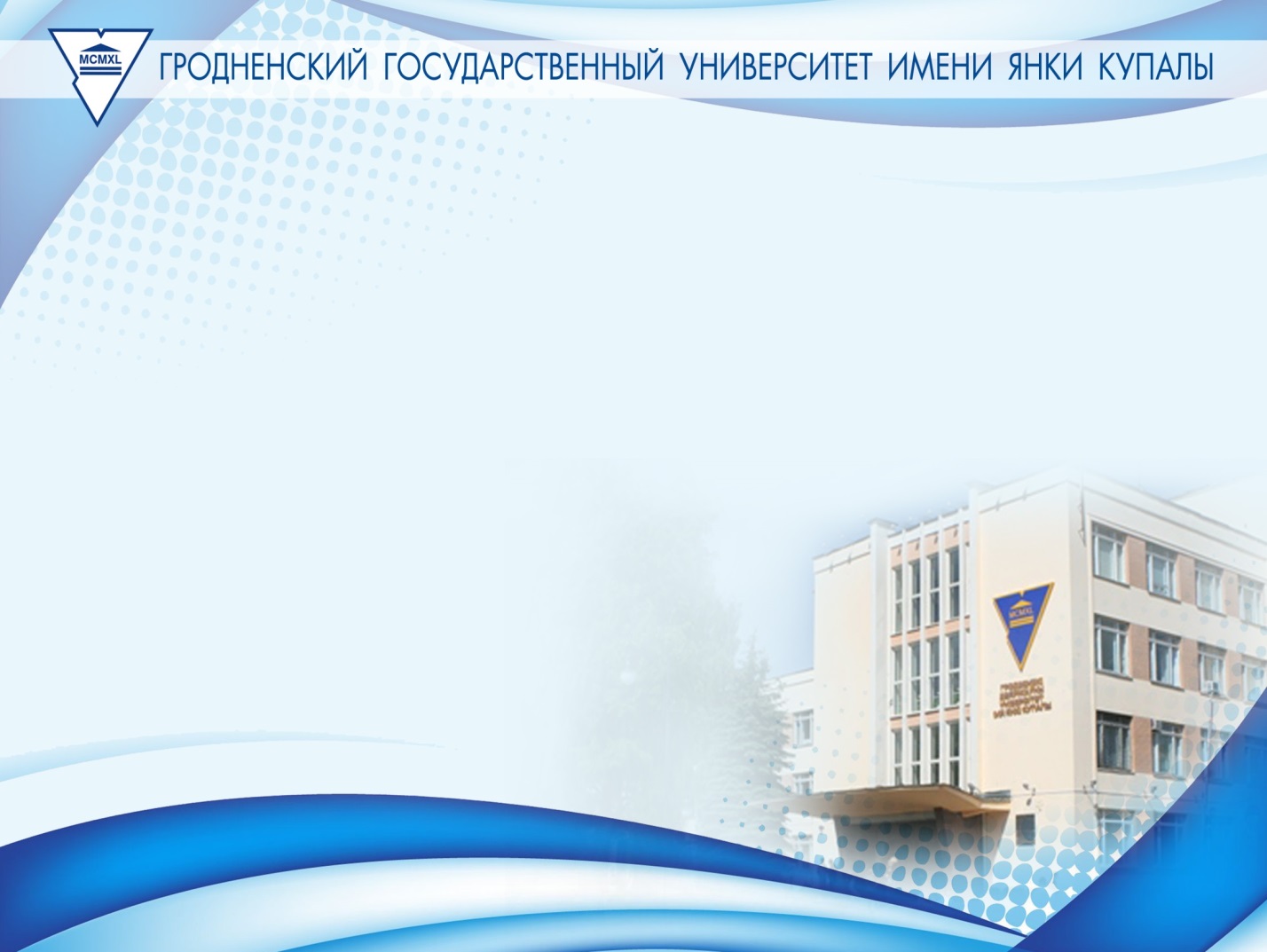 ГРОДНЕНСКОЕ ОБЛАСТНОЕ ОТДЕЛЕНИЕ СОЮЗА ПИСАТЕЛЕЙ БЕЛАРУСИ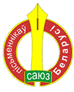 Международный семинарЛитературная критика на современном этапе: социокультурная функция25 – 26 февраля 2016 г.Уважаемые коллеги!УО «Гродненский государственный университет имени Янки Купалы» и Гродненское областное отделение союза писателей Беларуси приглашают вас принять участие в международном семинаре «Литературная критика на современном этапе: социокультурная функция», который состоится 25 – 26 февраля 2016 г. в г. Гродно.Программа семинара25.02.2016.10.00-11.00 – Регистрация участников (Ожешко, 22, ауд. 310)11.00-13.00 – Круглый стол «Литературная критика на современном этапе: задачи, функции, ответственность» (Ожешко, 22, ауд. 209)13.00-14.30 – Обед15.05-16.25 – Лекция С.П. Костырко, критика и литературного обозревателя журнала «Новый мир» (г. Москва) «Современная русская литература: направления,  тенденции развития, новые имена» (Ожешко, 22, ауд. 225),15.05-16.25  – Встреча с белорусскими критиками «Литература Беларуси сегодня: состояние, проблемы, поиски и достижения» (Ленина, 32, ауд. 3),16.25-17.00 – Кофе-брейк 17.00-18.00 – Пресс-конференция для журналистов с участием С.П. Костырко и белорусских критиков (Ожешко, 22, ауд. 225)26.02.2016.10.00-12.00 – Экскурсия для гостей семинара, 12.00-12.30 – Обед,12.30-14.30 – «Мастер-класс»: «Читаем, оцениваем, обсуждаем». Ведущий – С.П. Костырко (Ленина, 32, ауд. 5),14.30-16.30 – Конкурс студенческих критических эссе «Проба пера»; Встреча с молодыми писателями,  студентами-филологами и журналистами; Праздник поэзии «Голоса поколений» с участием поэтов Гродненщины (Ожешко, 22, ауд. 226).ОРГАНИЗАЦИОННЫЙ ВЗНОСОрганизационный взнос для участия в семинаре составляет 100 тыс. бел. руб.По результатам работы семинара активные участники получат сертификаты. Предполагается издание сборника по материалам семинара.условия участия в СеминареДля участия в международном семинаре необходимо:Оформить анкету;Выслать до 18 февраля 2016 г. включительно на Bogdevich_ECH@grsu.by следующие материалы:a) анкету, оформленную по образцу;b) отсканированную (сфотографированную) квитанцию об оплате. Банковские реквизиты указаны в приложенном счет-акте, заполнить который следует в двух экземплярах (один – для организаторов, второй – для участников семинара) и предоставить в оргкомитет во время семинара.Приглашаются все желающие. Приветствуется наличие филологического образования.ЗАЯВКА НА УЧАСТИЕ в Международном семинаре «Литературная критика на современном этапе: 
социокультурная функция»Сайты гостиниц города Гродно, где Вы можете остановиться:Гостиница «Беларусь» – http://www.belhotel.by/?Belarus_Grodno,Гостиница «Неман» – http://www.hotel-neman.by/pages/ceny.html,Гостиница «Турист» – http://tourist.grodno.by,Хостел «Hello, Grodno!» –http://grodnohostel.by/ru/. Адрес оргкомитета:Республика Беларусь, 230023 г. Гродно, Ожешко, 22, Кафедра русской и зарубежной литературы, e-mail: Bogdevich_ECH@grsu.by
Гродненское областное отделение союза писателей Беларуси, e-mail: postmaster@pisateli.by, radionchik@inbox.ru Организационный комитетАвтухович Татьяна Евгеньевна (8 0152 52 39 97; +375 29 7830943);Кебич Людмила Антоновна (8 0152 60 20 22; +375 29 789 29 61);Радиончик Дмитрий Николаевич (8 0152 60 20 22; +375 29 789 27 95);Богдевич Елена Чеславовна(8 0152 744381; +375 29 8890104).Заранее благодарим за проявленный интерес!Просим ознакомить с данным информационным письмом заинтересованных специалистов.Фамилия  Имя  ОтчествоНазвание  организации, учебного заведения, должностьКонтактные данные: телефон (мобильный, домашний)электронная почтаПредполагаете ли Вы выступить в мероприятиях и в каких именно.